Prilog. 2.PROJEKTNI ZADATAK''Izrada crtića o klimatskim promjenama MPA ENGAGE''Evidencijski broj: 430-1/21Ukupni iznos nabave: 63.000,00 knNabava iz ovog postupka jedostavne nabave dio je aktivnosti projekta „MPA Engage“ provodi se u okviru Interreg MED programa koji sufinancira Europskoi fonda za regionalni razvoj (85% ukupnih prihvatljivih troškova) te vlastito sufinanciranje projekta Javne ustanove Nacionalni park Brijuni (15% ukupnih prihvatljivih troškova). Javna ustanova Nacionalni park Brijuni u sklopu Interreg Med programa i projekta  MPA ENGAGE objavljuje poziv za ''Izrada crtića o klimatskim promjenama - MPA ENGAGE'' koja podrazumijeva uslugu izrade animiranog filma na temu klimatskih promjena. Projektna aktivnost ''Izrada crtića o klimatskim promjenama - MPA ENGAGE'' planirana je unutar radnog paketa (WP) 2 – komunikacija.Predmet nabave je usluga izrade i isporuka edukativnog namjenskog animiranog filma u trajanju od minimalno 4 minute do maksimalno 10 minuta, a temeljio bi se na scenariju koji će zajednički izraditi odabrani Ponuditelj i Naručitelj, stručna služba Nacionalnog parka Brijuni. Scenarij detaljno opisuje radnju animiranog filma, uključujući i tekst za naratora i priprema ga Ponuditelj u suradnji sa stručnom službom NP Brijuni.  Animirani film bi se sastajao od animiranih prikaza na temu klimatskih promjena, popraćen zvukom i naratorom. Ciljna skupina kojoj se edukativni film obraća su djeca osnovnoškolskog uzrasta (starosti do 12 godina). Animirani film će se emitirati na relevantnim online digitalnim platformama i komunikacijskim kanalima (web stranici NP Brijuni, Youtube, Facebook, Instagram). Ponuditelj daje Naručitelju slobodno pravo korištenja filma. Film mora biti napravljen u dvije jezične varijante - na hrvatskom i engleskom jeziku, što znači da dva izvorno-govornička voice-overa moraju biti angažirana,  film bi trebao imati mogućnost titlova koji se po potrebi mogu uključiti/isključiti kako bi bio dostupniji gluhim i nagluhim osobama i djeci.Tema edukativnog videa: Tema koja se provlači kroz edukativni video jesu klimatske promjene, a naglasak je na važnosti morskih zaštićenih područja u prilagobi i ublažavanju istih. Takva područja funkcioniraju kao prirodni rezervati bioraznolikosti, vrlo su dobro istražena i ljudski utjecaj je bitno smanjen te je lakše detektirati bilo kakve promjene koje se događaju u okolišu. Djelatnici morskog zaštićenog područja u suradnji sa znanstvenicima prikupljaju vrijedne podatke o stanju okoliša i upravo oni predstavljaju poveznicu između znanosti i šire javnosti. Video prikazuje što su to klimatske promjene, koji su uzroci ali i posljedice istih, ističe ključnu ulogu morskih zaštićenih područja kao i važnost uključivanje svih dionika u borbi protiv klimatskih promjena jer djelovanjem svakog pojedinca na lokalnoj razini itekako možemo utjecati na širu, globalnu sliku. Opći ciljevi projektnog zadatka:Opći cilj projektnog zadatka je educiranje i podizanje svijesti djece i odraslih na temu klimatskih promjena i ulogu morskih zaštićenih područja. Kroz animirani film želimo pozitivno utjecati na ponašanje djece i povećati njihovo razumijevanje i brigu za planet na kojem živimo, a koji je pod velikim pritiskom klimatskih promjena. Specifični ciljevi projektnog zadatka:U sklopu ljetne škole „Mali čuvari Brijuna“, jedan dan biti će namijenjen učenju najmlađih sudionika o klimatskim promjenama kroz edukativni animirani film. Na zanimljiv ali i poučan način, omogućit će se svim sudionicima ljetne škole da na drugačiji način nauče što su to klimatske promjene i na koji način mogu i oni sudjelovati u ublažavanju istih. Osim ljetne škole, animirani film koristiti će se na društvenim mrežama, u školama te u drugim zaštićenim područjima. Cilj je da video posluži kao jedan od alata u edukaciji djece a potencijalno i odraslih te da se potakne razmišljanje o svakodnevnim navikama ili postupcima koji znatno utječu na budućnost. Elementi koji uključuju predmet nabave: Priprema scenarija u suradnji sa stručnom službom NP BrijuniIzrada animacija, ilustracija i režija animiranog filmaSnimanje naracije, oblikovanje zvuka, komponiranje glazbe i montaža filmaFinalizacija procesa izrade animiranog flmaPredaja isporučevine Rok izvršenja usluge: 6 mjeseci od dana stupanja ugovora na snagu.Predviđeno trajanje ugovora: 10.11.2021. do 10.05.2022.Predmet nabave uključuje sve faze izrade edukativnog animiranog filma, od predprodukcije pa sve do produkcije i postprodukcije odnosno finalizacije i predaje isporučevine. Isporuka usluge provesti će se u 2 faze:FAZA 1. - isporuka do 15.12.2021.Predprodukcija uključuje:Scenarij odnosno tekst u kojem se detaljno opisuje sadržaj te razrađuje film Storyboard ili knjiga snimanja u kojem je scenarij razrađen na temelju kojega se pristupa snimanju filmaFAZA 2. - isporuka do 10.05.2022.Produkcija i postprodukcija uključuje: Režija Izrada likova i ilustracijaAnimacijaSnimanje naracije, zvukova i ozvučavanje filmaKomponiranje glazbeMontaža filma Finalizacija izrade animiranog filmaPriprema kratkih ilustracija za promociju i objaveNaručitelj traži  da prelazak prava korištenja tog dijela ili u vezi s tim dijelom ostvaruje  bez obveze ishođenja dodatnog ovlaštenja ili plačanja ikakve dodatne naknade. Naručitelj traži pravo umnožavanja, objavljivanja i daljenje distribucije. Također traži da Naručitelj djela može iskorištavati sadržajno neograničeno. 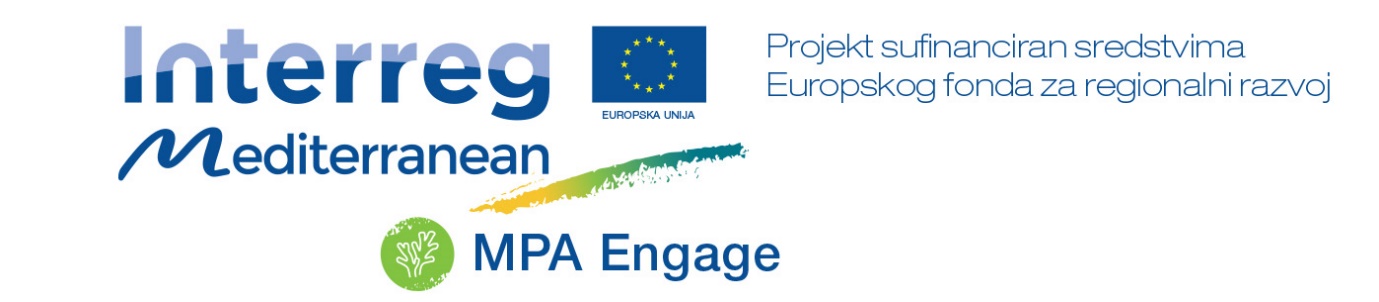 